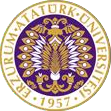 T.C.ATATÜRK ÜNİVERSİTESİTOPLUMSAL DUYARLILIK PROJELERİ UYGULAMA VE ARAŞTIRMA MERKEZİ“BİR KAPAK DÖNÜŞÜR YÜZLERCE MUTLULUĞA”Proje Kodu: 607001BC29AF0ARA RAPORUProje Yürütücüsü:AYŞEGÜL CEREN TEKİNMİMARLIK VE TASARIM FAKÜLTESİ 4. SINIF ÖĞRENCİSİAraştırmacılar:Ali Osman KIRANAyberk Umut TOSUNAyşe IŞIKBekir Can GERÇEKBeyza Nur KURBANDudu KAYAEmir Yasin KILIÇErdi CANBAZFeyza GÜNDOĞDUHanife BASU       Hatice BENGÜİrem GÖKÇEKübra GÜNDÜZMerve Buse ORTALIKCINurettin GÜNALOğuz Kağan KARAMANSüeda SÖNMEZTürker ÖZTÜRKUtku GÜLER                                                                   ÖZETOrtopedik engelli bireyin tek başına hareket etmesini, özgürce gezmesini, alışveriş yapabilmesini ve yaşadığı dünyayı keşfetmesini sağlayabilirsiniz. İçtiğimiz su şişesinin ya da damacananın, zeytinyağınızın, meşrubatınızın kapağını atmak yerine biriktirirseniz sizler de engelli vatandaşlarımızın hayatlarına özgürce devam etmelerine yardımcı olabiliriz. Başarıyla yürütülen plastik kapak kampanyası “HİÇ BİTMEDİ” ve bu kampanyaya destek olarak ihtiyaç sahibi engelli vatandaşlara biriktirdiğimiz kapaklar doğrultusunda onları tekerlekli sandalyelerine kavuşturabiliriz. Bu kampanyaya katılan herkes engelli kardeşlerimize yardım etmekle kalmıyor aynı zamanda ülkemiz ekonomisine de büyük katkı sağlamış oluyor. Çocuklarımızın bu konu hakkında bilinçlenmesi, duyarlı olması bizleri mutlu ediyor. Unutulmamalıdır ki  plastik kapaklar 400 yıl gibi uzun bir süreç sonra doğadan yok olma aşamasına geliyor. Buradaki amaç plastik kapakların geri dönüşüm işlemini yaparak gelecek nesillere daha yaşanabilir bir doğa bırakmak. Bir diğer amaç ise de engelli kardeşlerimizin ihtiyaçları olan tekerlekli sandalyeleri temin etmektir."Bu proje Atatürk Üniversitesi Toplumsal Duyarlılık Projeleri tarafından desteklenmiştir.Anahtar Kelimeler: Mavi kapak, engelli birey, plastik, umut                                                       MATERYAL VE YÖNTEMAraştırmanın TürüBu çalışma bir Toplumsal Duyarlılık Projesi’dir.Araştırmanın Yapıldığı Yer ve ZamanProje ekibi tarafından "2021-04-13", "2021-07-12"tarihleri arasında Atatürk Üniversitesi’nde gerçekleştirilmiştir.Projenin UygulanışıProjenin uygulanması için gerekli materyaller, proje başvuru sürecinde belirlendiği gibi kendi imkanlarımız doğrultusunda yaptığımız mavi kapak kutularını belirli birimlere yerleştirerek 15 günlük toplamalar sonucunda toplamda 14.956 mavi kapağa ulaşmış bulunmaktayız. Hedefimiz iste yaklaşık olarak 150.000 adet kapak toplayıp belirlediğimiz firmalara bu mavi kapaklarımızı kargolayarak 1 engelli bireyimizi daha tekerlekli sandalyeye kavuşturmak asıl hedefimizdir.PROJE UYGULAMASINA AİT GÖRSELLER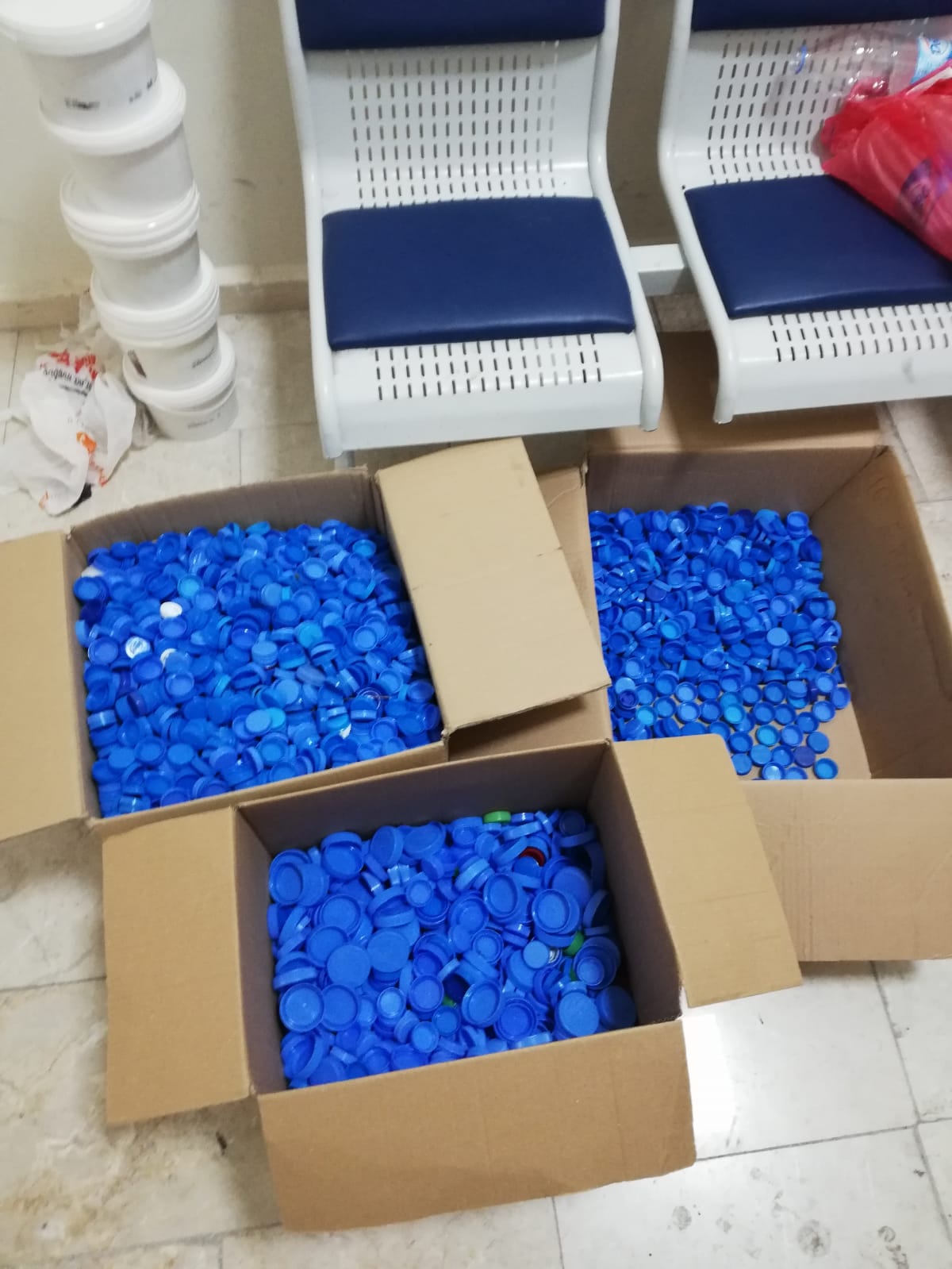 Haftalık Mavi Kapak Toplanması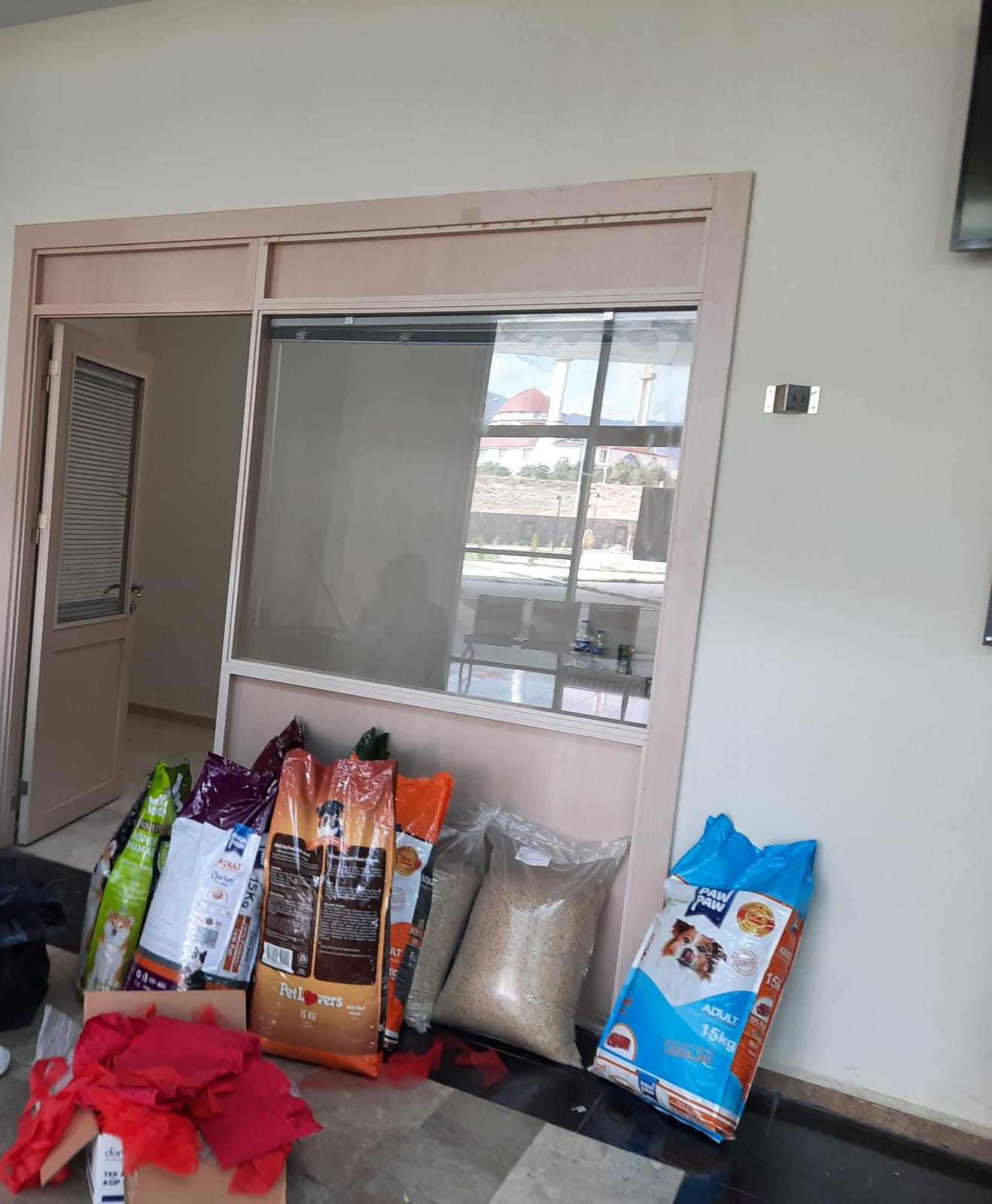 Mavi Kapakların Toplanıp, Sayımının Yapıldığı Kulüp Odamız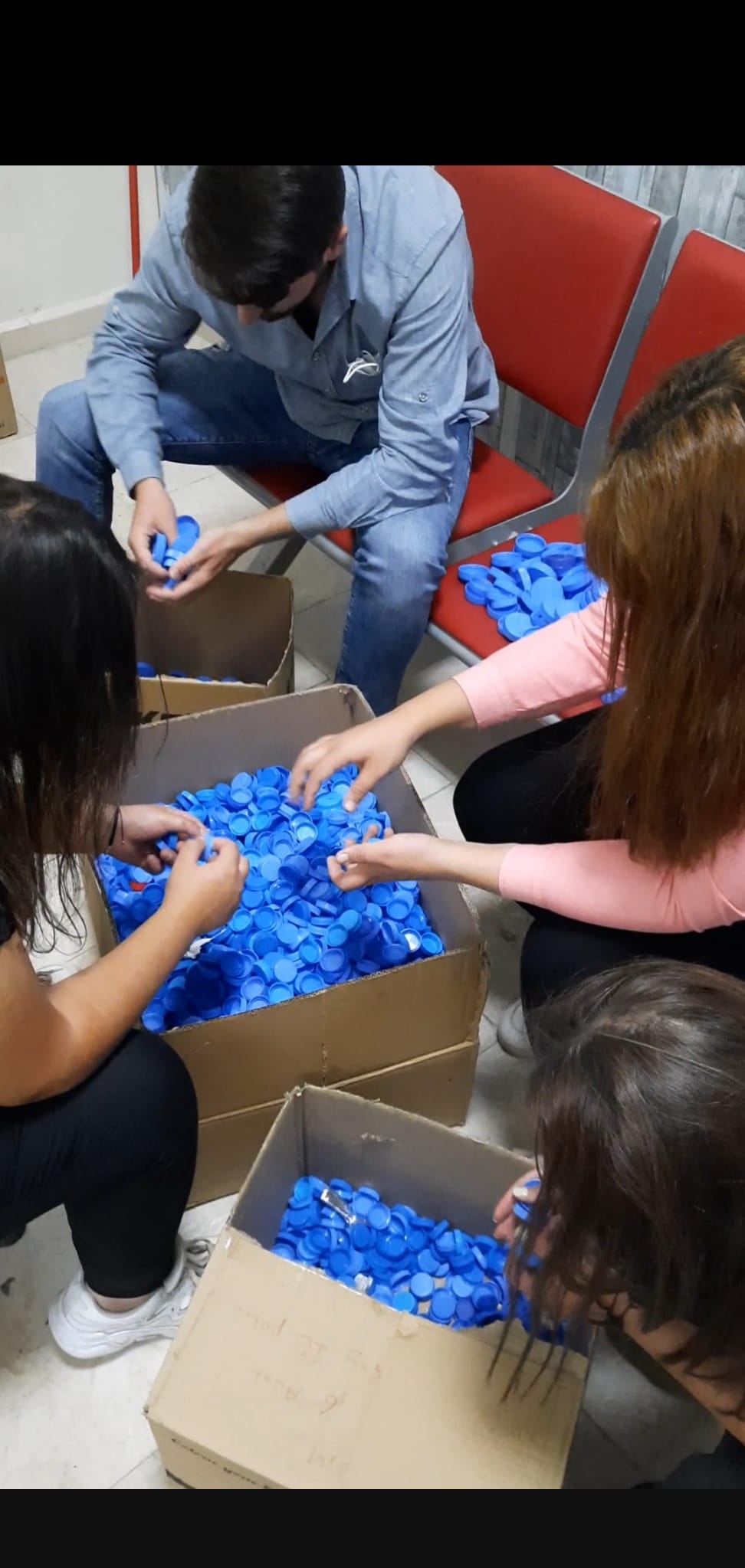 Mavi Kapak Sayımı SONUÇLARBir Kapak Dönüşür Yüzlerce Mutluluğa adlı projemiz hala devam etmekte olup şu ana kadar üniversitemizin 3 birimine mavi kapak kutuları yerleştirip, toplamda 14.956 adet mavi kapak sayısına ulaşmış bulunmaktayız. Okulların açılmasıyla birlikte birimlerimizi artırarak ilerleyerek Atatürk Üniversitesi Ailesi olarak tekerlekli sandalye bağışı yapmayı hedeflemekteyiz.Projemizi destekleyerek  Atatürk Üniversitesi Toplumsal Duyarlılık Projeleri Uygulama ve Merkezi’ne teşekkür ederiz.